Exhibition Information: LAYERSLAYERS brings together the work of Gosport’s very own PENINSUALR ARTISTS in their first group show.  The theme chosen as it reflects the wide and varied practice undertaken by members of the group.As the artists state: Most art can be described as a series of layers, from the first idea to the finishing touches.  Layers can be built up to add depth of colour, space within the work, and to record a sense of the passing of time.  The layers can be scraped back, exposed, and reapplied.  They can be translucent allowing previous layers to show through, or opaque so they add depth.This theme has been interpreted in different ways by the artists, thus the veritable banquet of styles and media you have before you, featuring brand new work and selected pieces from back catalogues.ARTWORK:ARTIST STATEMENTSSTEVE BUGGLESteve is a painter whose work is abstract, non-compositional and concerns visual order, edge, space and colour relationships, balanced across the surface of the painting.Steve studied Fine Art at Reading University and has exhibited at galleries mainly in London including The Mall Galleries and the Espacio Gallery, and in Portsmouth and Chichester.  He is a member of East London PrintmakersIRENE BUGGLEIrene’s influences in art stem from her training as a botanist (Reading University) and biochemist (Kings College London).  It is the interrelationship of design, shape, structure, colour, texture and form of plants, which inﬂuences her art.Her art revolves around the practices of different printing techniques; linocut, woodcut, screenprinting and use a variety of materials - wools, dyes and plant tissue - to create different textures and compositions on paper and fabric.AILSA BRIMSI explore the voids and liminal spaces in our minds that may feel uncomfortable.   Liminal spaces are those that are neither one thing nor another, they are marginal, on the edge, and can be insecure and unstable.   It can be uncomfortable and a dangerous place we are scared to cross, but crossing is transformative, we leave something behind and have a new start.   My practice is focussed on realising the somatic feelings and experiences of being a professional woman over 50.   Due to the diverse nature of these feelings, I work intuitively with different media or genre depending on what I need to convey.   When I feel strongly about something, I will make a piece of art to explore it, in an effort to understand myself.  Whilst exploring a subject I will often 'receive' a fully formed piece in a mindful daydream and will then spend weeks or months recreating what I saw. MAGGIE COCHRANI am lucky enough to live and work by the sea, a constant source of inspiration.I have always painted and continue to try new techniques using watercolour, oils, acrylics and anything else that comes to hand.My current practice revolves around the theme of coastal landscapes, based on the far south-west of Cornwall and my local Stokes Bay.  There is something magical about the boundary between land and sea, between sea and sky. My paintings reference the shifting unpredictability of these boundaries. They are organic and atmospheric, often tenuous, rather than topographical representations. When painting I build layers, scrape them back, build more, each time leaving traces of the landscape underneath.I was awarded Cornwall Life Landscape Painter of the Year 2016KRISTY FLEURYI am interested in making paintings that are ambiguous and enable the viewer to distinguish their own shapes and narratives. Using colour  I hope to create an instinctive emotional response to my work. I am inspired by the natural world, organic shapes and landscapes. I am passionate about colour and its ability to resonate in a subconscious way.

I paint in acrylics in a free and spontaneous way layering colour, texture and patterns until an image forms. Each painting taking its own journey. I see the creative process as intuitive expression, the process itself as important as the final outcome. CAROL PARSONSI have always been an artist, I qualified as a tutor in 1998 and have been teaching classes, workshops, demonstrations and painting holidays ever since. I have taught in both Hampshire and Cornwall, including The Newlyn Gallery, The Penlee Museum and Gallery and the Exchange Gallery in Penzance.My painting techniques and the media I use are varied, I try not to be prescriptive with my approach. My inspiration comes mainly from my surroundings, with many hours spent painting the Solent area. I have work in private collections in the UK as well as Australia, Canada, USA and France.DAVID YEARLYIn this 21st Century, artists are searching for new forms of expression.  The parallel worlds of music, film, architecture, literature and performance are merging to encompass digital techniques in a quest for more visceral outcomes.As an architect, musician and artist, a onsideration for the creative act, which is essentially a design centred discipline, lies at the heart of my own work. I strive to achieve a figurative minimalism by means of an economical use of abstract composition, in the examination of the power of an idea through line.Recently I have been experimenting with digital media to see if it is possible to create figurative and abstract line compositions of varying complexity. A direct output from an initial idea may emerge by “chance’ and by design, to create a finished composition with purpose and intensity.MARY WEGUELIN My background is Architecture, where space light and form are a fundamental along with theoretical, compositional and pragmatic design. During my degree years I attended Canterbury Art College where I first learnt the benefits of acute observation and the power of abstraction. So unsurprisingly my work is now about capturing 3- dimensional geometric space and playing with light and shade cast by layering and the passing of time. The space beyond and through the piece is as important as the object itself.  Whilst the pieces are simple the reflections and shadows cast can be complex and multi-dimensional. After spending years drawing 2D representationsof 3D projects I enjoy the physicality of making the 3D form.More information about the PENINSULAR ARTISTS both as a group and as individual artists can be found at peninsularartists.com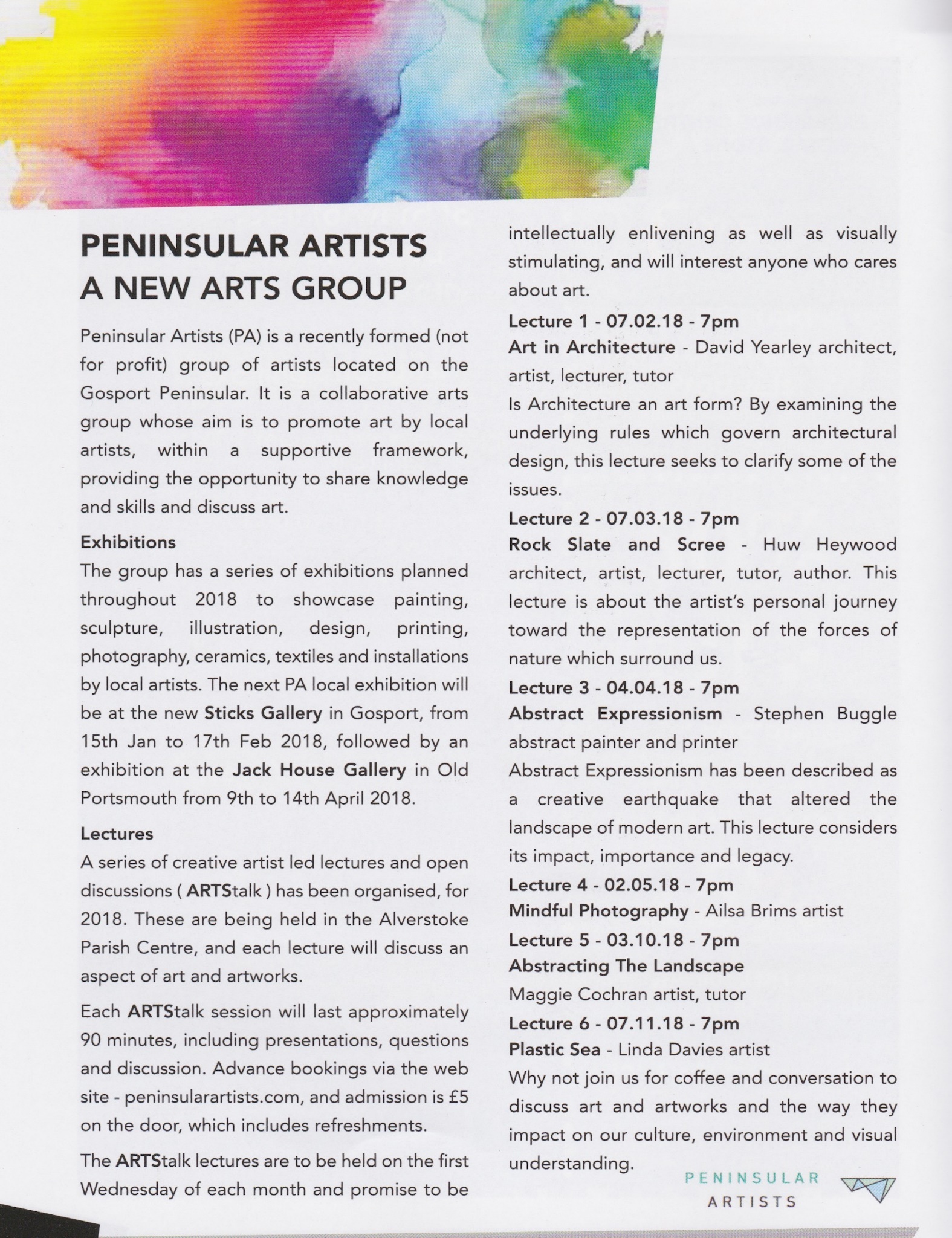 